Religia  22.06. 26.06.2020r.Poniedziałek 22. 06.2020r.Temat: Życie mojego Kościoła – powtórzenie wiadomości. Na podstawie własnego doświadczenia pomyśl, co otrzymujesz od wspólnoty Kościoła i co dajesz wspólnocie Kościoła.Przeczytaj : J 10,11-16; J 15, 1-6; 1 Kor 12,12.27Zastanów , do czego wzywa nas Bóg w podanych fragmentach Pisma Św.?Czwartek, 24.06.2020r.Temat: Wakacyjne pielgrzymowanie.Przeczytaj wybrany przez siebie fragment Pisma Św. i podziękuj Bogu za miniony rok szkolny Matematyka22.06.2020Temat: Reguła mnożenia – ćwiczenia.1. Zapoznajcie się z informacjami z podręcznika ze s. 305.2. Wykonajcie ćw. 1 s. 305.3. Zapoznajcie się z informacjami z podręcznika na s. 306.4. Wykonajcie ćw. 2 s. 306.5. Zapoznajcie się z informacjami z podręcznika ze s. 307.6. Wykonajcie ćw. 3 s. 307.7. Wykonajcie zad. 1, 2, 3 s. 307.23.06.2020Temat: Zastosowania reguły mnożenia.1. Obejrzyjcie filmik, na którym są omawiane przykłady i ćwiczenia z Waszego podręcznika ze s. 311 i 312.https://www.youtube.com/watch?v=tRwuMX7pu7M&list=TLPQMDIwNjIwMjB4jlg-jc8UiQ&index=32. Wykonajcie zad. 1 i 2 s. 315 (podręcznik).25.06.2020Temat: Zastosowania reguły mnożenia.1. Obejrzyjcie filmikhttps://www.youtube.com/watch?v=-D5ngC2vqnE&list=TLPQMDIwNjIwMjB4jlg-jc8UiQ&index=6https://www.youtube.com/watch?v=-D5ngC2vqnE&list=TLPQMDIwNjIwMjB4jlg-jc8UiQ&index=7DZIĘKUJĘ WAM ZA WSPÓŁPRACĘ NA LEKCJACH MATEMATYKI I ŻYCZĘ BEZPIECZNYCH I UDANYCH WAKACJI ORAZ POWODZENIA W NOWYCH SZKOŁACH WOS Temat: WOS online - podsumowanie wiadomości z klasy VIII.24.06.2020 r.Moi Drodzy dzisiaj zapraszam na podsumowanie wiedzy uzyskanej w klasie VIII na lekcjach wos-u. Proponuję Wam quizy, na powtórzenie wiedzy zdobytej w klasie VIII. Zapraszam pod poniższy link: https://quizizz.com/join/quiz/5e89f2a43d11f5001b7eea70/start?referrer=5e8454fa510936001b7977a2Następny:   http://testwiedzy.pl/test/897/wos.htmli jeszcze jeden: https://samequizy.pl/wielki-test-z-wiedzy-o-spoleczenstwie/Życzę Wam, Moi Drodzy, bezpiecznego i udanego wypoczynku.Pozdrawiam.Historia Temat: Podsumowanie wiadomości z historii nabytych w klasie VIII. 24.06.2020r. Drodzy Uczniowie, dzisiaj kończymy już naukę historii w klasie VIII. Zapraszam Was na podsumowanie wiedzy uzyskanej w tej klasie. Proszę, abyście wzięli udział w quizach i zabawach historycznych. Najpierw zapraszam na quiz. Tutaj jest całe kompendium wiedzy z klasy VIII w datach. Popróbujcie ile zapamiętaliście. https://www.wprost.pl/historia/quizy/10253240/historia-polski-quiz-z-dat-pamietasz-wszystkie.html i jeszcze zapraszam na jeden quiz na temat ciekawostek historycznych: https://www.quizme.pl/q/wojpiotr1987/czy_znasz_niektore_ciekawostki_historyczne Dziękuję Wam za współpracę na lekcjach historii. Życzę udanych i radosnych wakacji. Pozdrawiam.JĘZYK ROSYJSKI WTOREK 23.06.2020 Сегодня вторник, двадцать третье  июня две тысячи двадцатого годаУрокTема: Польша – родина Коперника и моя. Kochani, przeczytajcie fragment listu polskiego ucznia do redakcji gazety młodzieżowej w Rosji – zad. 1a/108. Przetłumaczcie ten tekst na język polski.Wykonajcie zadanie 2a/109. Przeczytajcie odpowiedzi Polaków na pytanie: Za co kochasz Polskę?  Wymieńcie swoje powody. CZWARTEK 25.06.2020Сегодня четверг, двадцать пятое  июня  две тысячи двадцатого годаTeма: Наши планы на летние каиикулы. Nasze plany na wakacje.Kochani, ułóżcie krzyżówkę, której hasłem będzie wyraz КАНИКУЛЫ.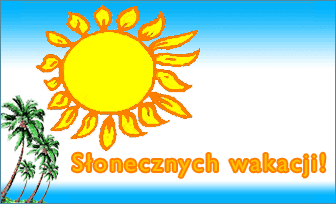 KOCHANI UCZNIOWIE KLASY ÓSMEJ, ŻYCZĘ WAM SŁONECZNYCH I BEZPIECZNYCH WAKACJI   GEOGRAFIA23.06.2020r. - wtorekTemat: Utrwalenie zrealizowanego materiału.Drodzy uczniowie!1. Proszę powtórzyć wiadomości z geografii z podręcznika klasy VIII (jeżeli ktoś ma jeszcze podręcznik:) i zapisać temat lekcji  w zeszycie przedmiotowym.2. W celu sprawdzenia swoich wiadomości i umiejętności proszę wykonać zadania w zeszycie ćwiczeń ze strony  87 – 96 – SPRAWDŹ, CZY ZNASZ MAPĘ  i KRZYŻÓWKI GEOGRAFICZNE  (do wyboru)Drodzy uczniowie!Nie musicie  przesyłać zadań na skrzynkę klasową :)Dziękuję za wspólną pracę i zaangażowanie.Życzę Wam wspaniałych, bezpiecznych, zdrowych wakacjioraz powodzenia, sukcesów i spełnienia marzeń w nowej.... już od września szkole ponadpodstawowej :):):)K. KopczyńskaBiologia23.06.2020r. Temat: Podsumowanie wiadomości z działu "Człowiek i środowisko".        DRODZY UCZNIOWIE!Zapoznajcie się z tematem  z podręcznika str.169-171 oraz sprawdźcie swoje wiadomości wykonując zadania "Wiesz czy nie wiesz? -str.171,172.Milej nauki!!!Język angielski PoniedziałekTopic: Harry Potter and the Philosopher's Stone - the first look at Hogwarts – praca z filmem.Sposoby i źródła realizacji tematu lekcji:Kochani, przygotowałam na dzień dzisiejszy kartę pracy, którą prześlę Wam przez Messenger. Poproszę o uzupełnienie jej korzystając z filmu zamieszczonego na podanej niżej stronie internetowej. Powodzenia.https://www.youtube.com/watch?v=SafKm0tsSOwŚroda, czwartekTopic: We like singing – praca z tekstami piosenek.Sposoby i źródła realizacji tematu lekcji:Kochani, w dniu dzisiejszym zapraszam do posłuchania piosenek przed wakacjami. Myślę, że je znacie. Wykonajcie również ćwiczenia na kartach pracy, nie wysyłajcie odpowiedzi do mnie. Miłej zabawy.https://www.liveworksheets.com/worksheets/en/English_as_a_Second_Language_(ESL)/Listening/Song_-_-Happy-_xr837884yphttps://www.liveworksheets.com/worksheets/en/English_as_a_Second_Language_(ESL)/Worksheets_with_songs/Don-t_wanna_Know_-_Maroon_Five_ty573654nyhttps://www.liveworksheets.com/worksheets/en/English_as_a_Second_Language_(ESL)/Listening_comprehension/Shallow_fo233981reHAPPY SUMMER HOLIDAY Życzę zdrowych, bezpiecznych wakacji, samych ciepłych i radosnych dni. Do zobaczenia.Edukacja dla bezpieczeństwaTermin realizacji zadań 23 czerwca 2020r.Temat: Choroby cywilizacyjne.Bardzo proszę o zapoznanie się z tematem nr 2 ze strony 129. Zastanów się i wyjaśnij, na czym polega Twoim zdaniem zdrowy styl życia.Fizyka  (22 – 25 czerwca)Temat:  Krzyżówki i gry dydaktyczne podsumowujące całoroczną pracę na lekcjach fizyki                            w klasie ósmej. (Temat do realizacji na dwóch godzinach lekcyjnych.)Na ostatni tydzień przed wakacjami przewidziałam krzyżówki fizyczne i dwie gry dydaktyczne „Kto to odkrył”. Być może nie wszystkie treści umieszczone w zaproponowanym materiale pamiętacie z lekcji, ale cóż stoi na przeszkodzie, aby poszukać odpowiedzi w zasobach internetowych, prawda? Zapraszam do zabawy!  Życzę wszystkim uczniom słonecznego wakacyjnego odpoczynku, niech czas upływa Wam                    na dobrej i bezpiecznej zabawie! Do miłego zobaczenia!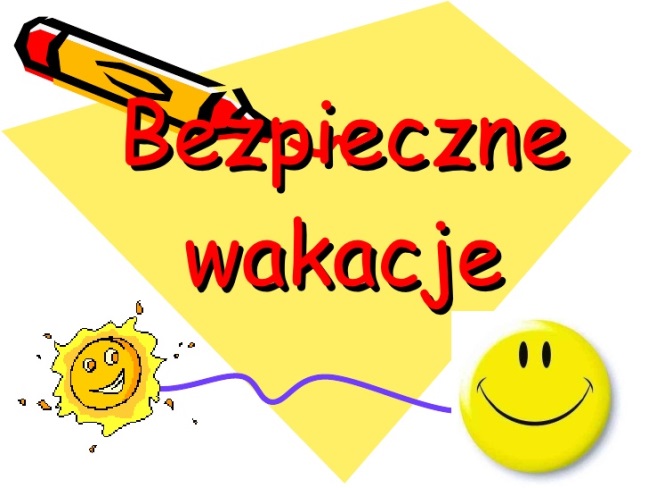 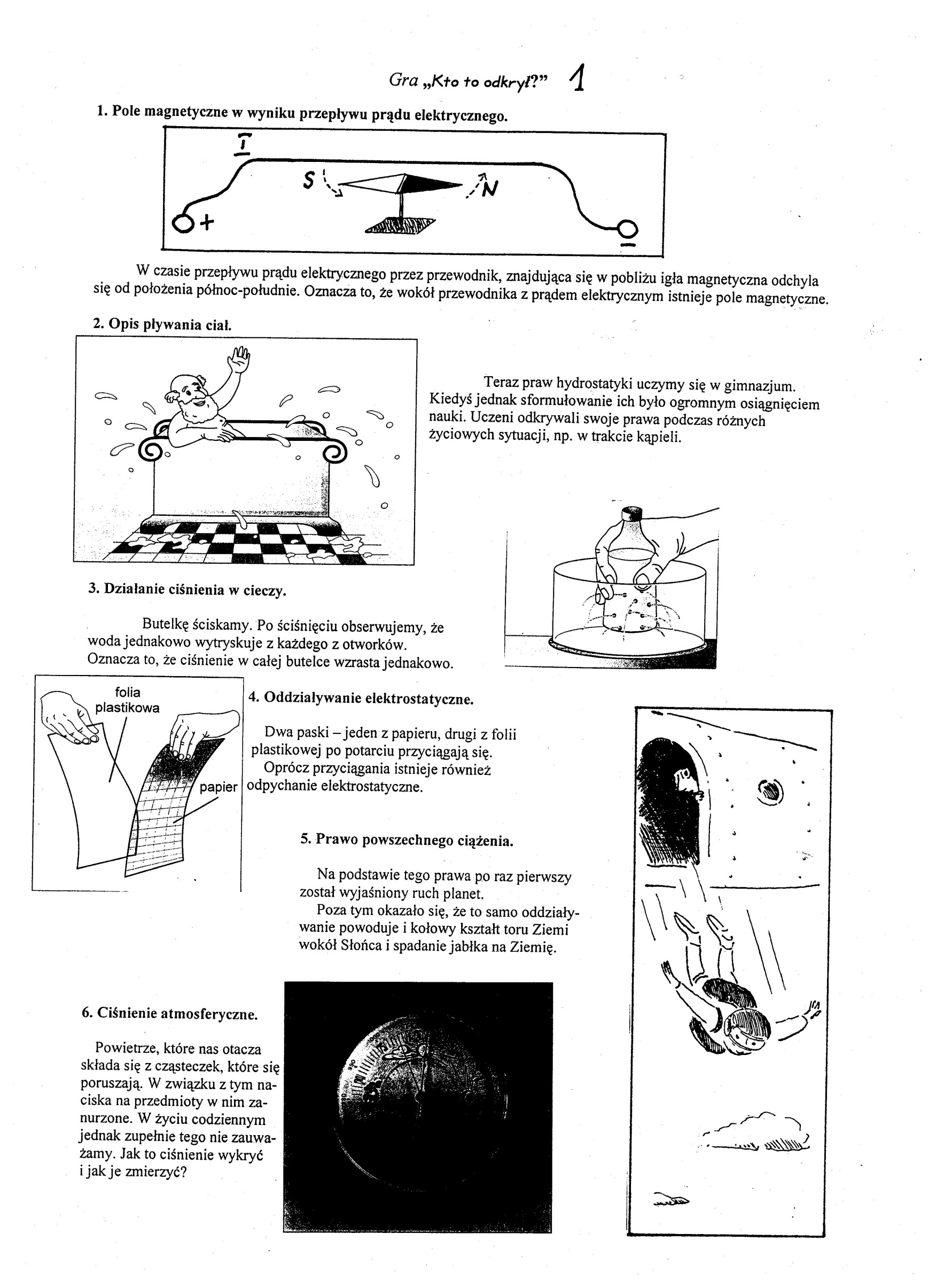 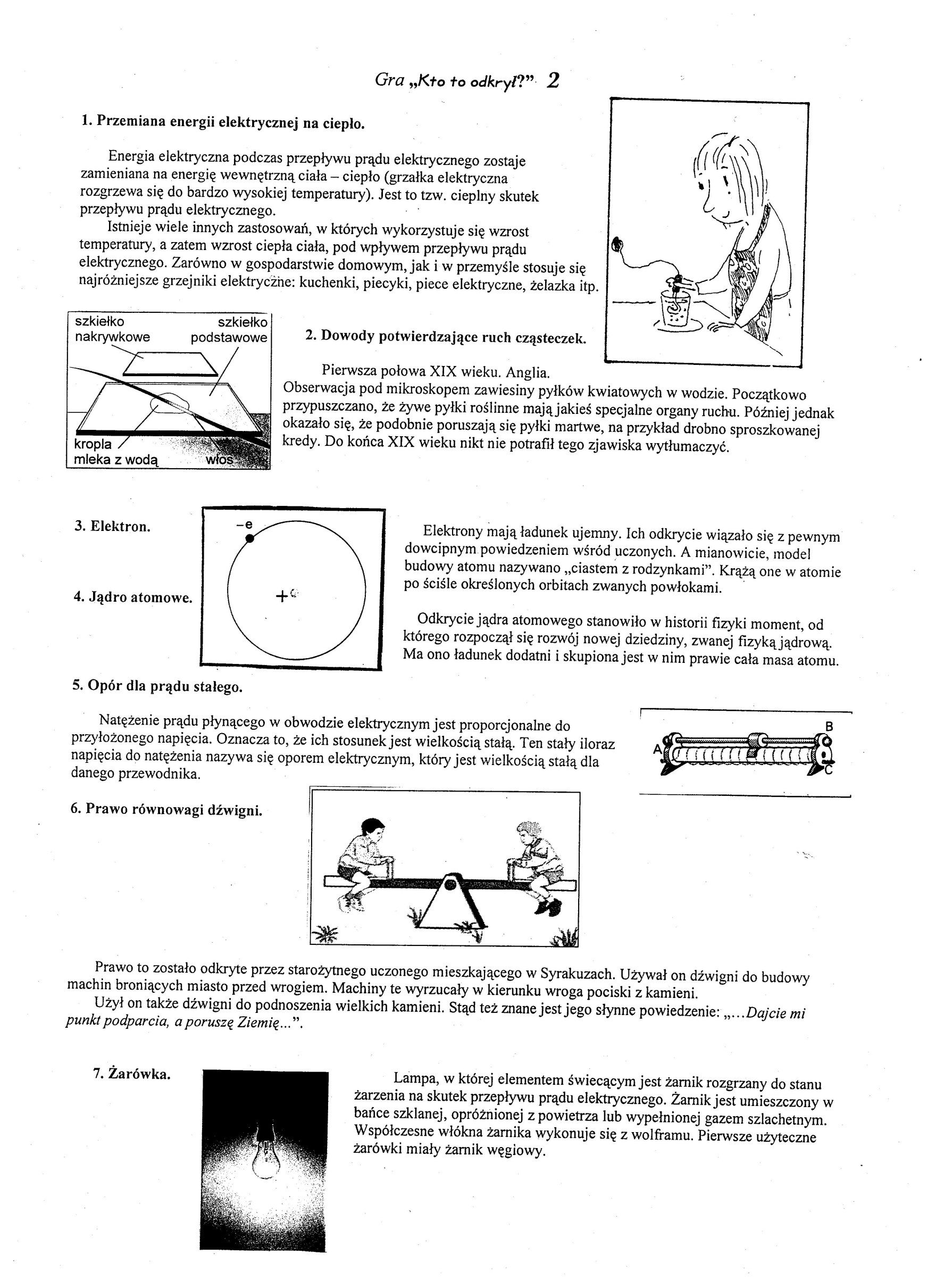 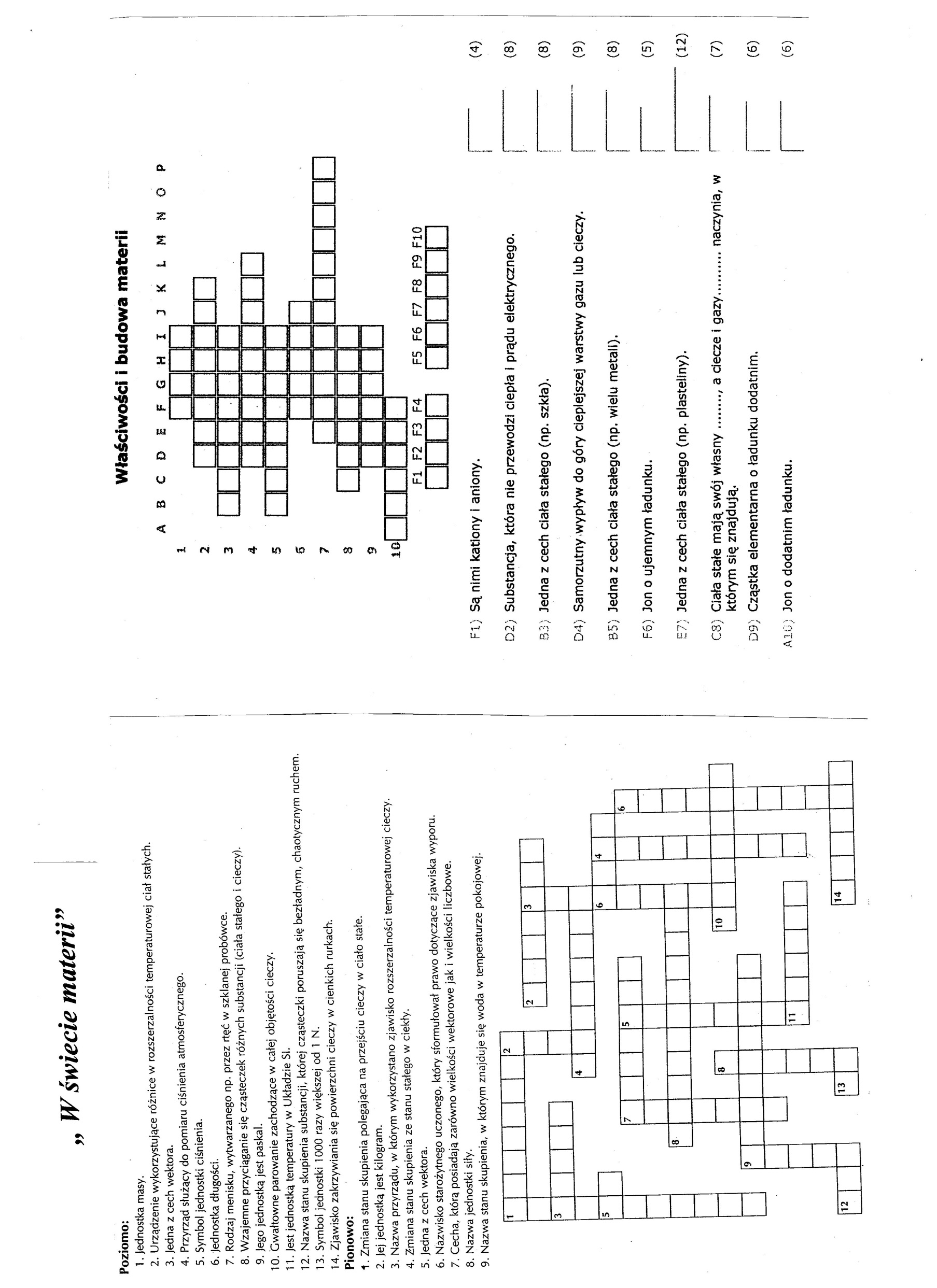 